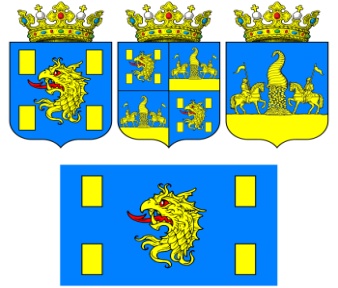 МУНИЦИПАЛЬНОЕ ОБРАЗОВАНИЕ «ГОРОД КЯХТА» РЕСПУБЛИКИ БУРЯТИЯП О С Т А Н О В Л Е Н И ЕОт «18» октября  2017 г.                                                                      № 591г. Кяхта      В соответствии с Указом Президента Российской Федерации от 12.08.2002 № 885 «Об утверждении общих принципов служебного поведения государственных служащих», Федеральным законом от 02.03.2007 №  25-ФЗ «О муниципальной службе в Российской Федерации»,  Закон республики Бурятия от 10.09.2007г. №2431-III  «О муниципальной службе в Республике Бурятия», Кодексом этики и служебного поведения муниципальных служащих Администрации муниципального образования «Город Кяхта», утвержденного Постановлением МО «Город Кяхта» от 07.04.2011г. №99, ПОСТАНОВЛЯЕТ:1. Утвердить прилагаемые Правила публичных выступлений и предоставления служебной информации, согласно Приложения.2. Управляющему делами Администрации МО «Город Кяхта»   ознакомить муниципальных служащих Администрации МО «Город Кяхта» с Правилами публичных выступлений и предоставления служебной информации, утвержденными пунктом 1. 3. Опубликовать настоящее Постановление  в установленном порядке в районной газете «Кяхтинские вести» и разместить его в информационно-телекоммуникационной сети «Интернет» на официальном сайте МО  «Кяхтинский район» (http://www.admkht.ru/)  вкладка МО «Город Кяхта».    4. Настоящее Постановление вступает в силу со дня его официального опубликования.5. Контроль за исполнением настоящего постановления возложить на Управляющего делами Администрации МО «Город Кяхта».Глава МО «Город Кяхта»                                           Степанов Е.В. Алемасова м.В., 41-0-45                                                                                                                                         Приложение                                                                                                                                                                                                                                                          к Постановлению №591  от «18» октября 2017 г.       Правила публичных выступлений и предоставления служебной информации1. Общие положения:1.1. Правила публичных выступлений и предоставления служебной информации уточняют и конкретизируют этические нормы служебного поведения муниципальных служащих Администрации МО «Город Кяхта» (далее - муниципальные служащие).1.2. Муниципальные служащие в своей служебной деятельности должны соблюдать установленные федеральными законами ограничения и запреты, а также требования, определенные настоящими Правилами.2. Правила публичных выступлений:2.1. Муниципальные служащие не должны использовать публичные выступления с целью получения личной выгоды либо в интересах третьих лиц.2.2. При публичных выступлениях муниципальные служащие должны:- в полной мере выполнять возложенные на них обязанности, сохранять верность принципам муниципальной службы;- использовать только достоверные и проверенные факты;- не допускать предубеждения и дискриминацию по отношению к кому-либо на основании расовой, религиозной, этнической, половой либо политической принадлежности, социального происхождения, имущественного и должностного положения, языка общения и других обстоятельств;- проявлять уважение к нравственным обычаям и традициям народов, учитывать культурные и языковые особенности различных этнических и социальных групп, способствовать межэтническому согласию.2.3. Муниципальные служащие при публичных выступлениях не должны допускать конфликтных ситуаций, способных нанести ущерб авторитету представляемого ими органа местного самоуправления. 3. Правила предоставления служебной информации:3.1. К служебной информации в Администрации МО «Город Кяхта»  относится информация, отраженная или задокументированная любыми средствами и на любых носителях информации, полученная или созданная в процессе выполнения муниципальными служащими своих обязанностей, предусмотренных законодательством, или которая находится во владении, обладающая действительной или потенциальной ценностью в силу ее неизвестности лицам, не имеющим права доступа к ней, и не являющаяся сведениями, составляющими государственную тайну или иную охраняемую федеральным законом тайну, к которой нет свободного доступа на основании требований федеральных законов.3.2 Муниципальные служащие не вправе предоставлять служебную информацию каким-либо организациям и гражданам без согласования с Главой муниципального образования «Город Кяхта».3.4. Муниципальные служащие не вправе разглашать или использовать в целях, не связанных с исполнением должностных обязанностей, сведения конфиденциального характера или служебную информацию, ставшую известной в связи с исполнением должностных обязанностей.3.5. Служебная информация должна соответствовать требованиям достаточности и достоверности.3.6. Служебная информация, ограничение распространения которой диктуются служебной необходимостью, в отношении которой Администрация МО «Город Кяхта»  принимает правовые, организационные, технические и иные меры защиты, является конфиденциальной. На документах (в необходимых случаях и на их проектах), содержащих служебную информацию ограниченного распространения, проставляется пометка «Для служебного пользования». Порядок обращения с конфиденциальной информацией устанавливается соответствующим законодательству правовым актом.3.7. Муниципальные служащие обязаны соблюдать установленные законодательством требования по защите персональных данных.3.8. Деятельность Администрации МО «Город Кяхта» должна освещаться в средствах массовой информации, в соответствии в порядке, предусмотренным законодательством.    4. Ответственность муниципальных служащих:4.1. Если в публичных выступлениях муниципальных служащих содержатся высказывания, унижающие честь и достоинство граждан, муниципальные служащие обязаны публично признать некорректность или недостоверность таких высказываний и принести извинения гражданину, чьи честь и достоинство были затронуты, если иные последствия не предусматривает законодательство Российской Федерации.4.2. При нарушении запретов и ограничений предоставления служебной информации, установленных настоящими Правилами, муниципальные служащие несут дисциплинарную ответственность в соответствии с действующим законодательством Российской Федерации и Республики Бурятия.«Об утверждении правил публичных выступлений и предоставления служебной информации»